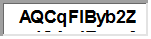 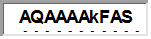 2016-17Ordinary Income/ExpenseOrdinary Income/ExpenseOrdinary Income/ExpenseOrdinary Income/ExpenseOrdinary Income/ExpenseOrdinary Income/ExpenseProposed BudgetIncomeIncomeTotal 4500 · FUNDRAISING INCOMETotal 4500 · FUNDRAISING INCOMETotal 4500 · FUNDRAISING INCOME674,866.00TOTAL DEVELOPMENTTOTAL DEVELOPMENTTOTAL DEVELOPMENT1,409,870.004800 · STORE INCOME4800 · STORE INCOME4800 · STORE INCOME4800.0 · Store Sales4800.0 · Store Sales867,000.00Total 4800 · STORE INCOMETotal 4800 · STORE INCOMETotal 4800 · STORE INCOME867,000.004950.1 · Interest Income4950.1 · Interest Income4950.1 · Interest IncomeTotal 4950.1 · Interest IncomeTotal 4950.1 · Interest IncomeTotal 4950.1 · Interest Income145.00Total IncomeTotal IncomeTotal IncomeTotal Income2,277,015.00Gross ProfitGross ProfitGross Profit2,277,015.00ExpenseExpenseExpense5111 · PERSONNEL - OTHER EXPENSES5111 · PERSONNEL - OTHER EXPENSES5111 · PERSONNEL - OTHER EXPENSESTotal 5111 · PERSONNEL - OTHER EXPENSESTotal 5111 · PERSONNEL - OTHER EXPENSESTotal 5111 · PERSONNEL - OTHER EXPENSES17,500.005100 · PERSONNEL5100 · PERSONNEL5100 · PERSONNELTotal 5100 · PERSONNELTotal 5100 · PERSONNELTotal 5100 · PERSONNEL1,024,696.005200 · PUBLIC RELATIONS5200 · PUBLIC RELATIONS5200 · PUBLIC RELATIONS7,000.005250 · FUNDRAISING5250 · FUNDRAISING5250 · FUNDRAISINGTotal 5250 · FUNDRAISINGTotal 5250 · FUNDRAISINGTotal 5250 · FUNDRAISING110,900.005300 · ADMINISTRATIVE EXPENSES5300 · ADMINISTRATIVE EXPENSES5300 · ADMINISTRATIVE EXPENSESTotal 5300 · ADMINISTRATIVE EXPENSESTotal 5300 · ADMINISTRATIVE EXPENSESTotal 5300 · ADMINISTRATIVE EXPENSES491,739.326000 · CLIENT SERVICES6000 · CLIENT SERVICES6000 · CLIENT SERVICESTotal 6000 · CLIENT SERVICESTotal 6000 · CLIENT SERVICESTotal 6000 · CLIENT SERVICES612,304.006800 · STORE EXPENSE6800 · STORE EXPENSE6800 · STORE EXPENSETotal 6800 · STORE EXPENSETotal 6800 · STORE EXPENSETotal 6800 · STORE EXPENSE11,000.007000 · Building Fund7000 · Building Fund7000 · Building Fund0.00Total ExpenseTotal ExpenseTotal ExpenseTotal Expense2,277,014.32Net Ordinary IncomeNet Ordinary IncomeNet Ordinary IncomeNet Ordinary IncomeNet Ordinary IncomeNet Ordinary Income0.68Net IncomeNet IncomeNet Income0.68